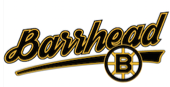 Exhibition Game Sanction – Request Form*to be filled out when hosting a home exhibition game*Association: Barrhead Minor Hockey AssociationDivision:                        U18                         U15                                              U13                                              U11                                                   U9                        U7Contact Person: ________________________________________________Phone: __________________________________________________________Email: ___________________________________________________________Location: _______________________________________________________Host Team: _____________________________________________________Host Team HCR #: _____________________________________________Visiting Team: __________________________________________________Visiting Team HCR #: __________________________________________Tier: _____________________________________________________________Game Date: __________________________Exhibition or Tournament games must not conflict with any Branch Commitments.Any incident reports must be submitted immediately to your respective Zone Representative.Teams must adhere to Minor Hockey Tournament and Exhibition Game Regulations as set out by Hockey Alberta.